Université Mohamed Khider – Biskra		            Contrôle n° 01Faculté des Lettres et des Langues			            Module : phonétique articulatoire 								et correctiveDépartement des Langues Etrangères		            Niveau : 2ème année LMDFilière de Français                                                                 Date : 3/03/2021QuestionsExercice 01 :	(08pts)A/ Transcrivez phonétiquement le passage suivant (4pts) : (une erreur = (-0.25)« Souvent pour s’amuser les hommes d’équipagePrennent des albatros vastes oiseaux des mersQui suivent, indolents compagnons de voyage »L’Albatros, Charles Baudelaire[suvɑ̃ puR samyse] | [le-zɔm-de-ki-paʒ][pRɛn-de-zal-pa-tRos-vast-wa-zo-de-mɛR][ki-siv-ɛ̃-dɔ-lɑ̃- kɔ̃-pa ŋɔ̃- d ə- vwa-jaʒ]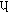 B/ Complétez les passages suivants  (4pts): La consonne constrictive est produite par une ouverture du chenal buccalle son sonore est produit suite à une vibration des cordes vocalesLes semi-consonnes sont également appelées semi-voyelles parce qu’elles partagent les mêmes lieux/modes articulatoires des voyelles et les mêmes modes articulatoires des consonnes .L'élision se définit comme un effacement de la voyelle finale au contact d’un mot commençant par une voyelle ou un h muet Exercice 02 : Quels sont les traits articulatoires des sons ci-après : (4pts)Exercice 03 :	 (08 pts)	A/ Répondez à l’exercice suivant (4 pts)En suivant les règles générales de la prononciation du E caduc, entourez ceux qui sont maintenus obligatoirement à l’oral dans les exemples suivants et dites pourquoi.« D(e)ssus » ; « pr(e)mier » ; « à d(e)main » ; « une amie » ; « médecin » ; « plus d(e) trente églises » ; « mercr(e)di » ; « samedi » ; B/ Répondez à l’exercice suivant (04 pts)Dans les exemples suivants, barrez les élisions interdites.Le haillon/ l’haillon				le yacht/ l’yacht Le ouistiti / l’ouistiti				la femme d’Hector/ la femme de HectorLe hanneton/ l’hanneton			la hirondelle/ l’hirondelle Pierre d’Alain/ Pierre de Alain		il est si ingénieux / il est s’ingénieux                                                                                                                                Bon courage                             Nom et prénom : …………………….………………….Groupe : Note :  .….. /20SonsTraits articulatoires[a]Voyelle antérieure-ouverte-orale-non arrondie[œ] Voyelle postérieures-fermée-orale- non arrondie[m]Consonne bilabilale-nasale-sonore-occlusive[l]Consonne apicoalvéolaire-constrictive latérale-orale sourdeDébut du mot Fin de motD(e)ssus : suivi de deux consonnes (une exception) pr(e)mier : précédé de deux consonnes et suivi d’une sonsonne + le [j](De) : mot monosyllabique obligatoiremercr(e)di : précédé de deux consonnes suivi d’une consonned(e)main : précédé d’une consonne et suivi d’une consonne prononcée